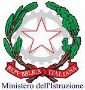 Ministero dell’istruzione e del meritoI.I.S.S.  “GIUSEPPE PAVONCELLI”Corso Scuola Agraria 71042 Cerignola (Fg) tel 0885-421043C. F.  e  P. IVA  00318650710  –  Cod. Univoco UFY0NZ  e-mail: fgis01100p@istruzione.it – pec: fgis01100p@pec.istruzione.itwww.iisspavoncelli.edu.itSpett.le AziendaCerignola, ……………………………..                        Giusta Convenzione, prot. n. ……/U del …………………, con la presente chiediamo disponibilità ad accogliere i ns studenti dell’indirizzo ………………………………………...presso la Vs sede aziendale per la realizzazione delle attività previste nei PCTO a.s. ……………...                      All’uopo si precisa:l’accoglimento dello/degli studente/i per i periodi di apprendimento in ambiente lavorativo non costituisce rapporto di lavoro e pertanto l’attività prestata non è soggetta a forme contributive né a contributi previdenziali e assistenziali;l’accoglimento dello/degli studente/i minorenni per i periodi di apprendimento in contesto lavorativo non fa acquisire agli stessi la qualifica di “lavoratore minore” di cui alla L. 977/67 e successive modifiche;l’istituzione scolastica assicura il/i beneficiario/i del PCTO contro gli infortuni sul lavoro presso l’INAIL, nonché per la responsabilità civile presso compagnie assicurative operanti nel settore. I periodi di apprendimento, previsti nei PCTO, saranno realizzati nel seguente periodo: dal ………………………… al ………………….…….... per un totale di ……………. ore di stage.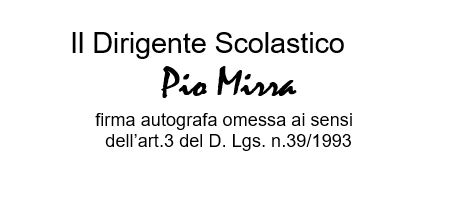 In riferimento alla Vs richiesta, dichiariamo ns disponibilità all’accoglienza dei seguenti allievi:Il docente tutor scolastico è il/la prof./ssa ………………………………………………………………….OGGETTO:Adesione PCTO a.s. ……………….. – Disponibilità accoglienzaIndirizzo di studioclasseAllievi (cognome e nomeTUTOR AZIENDALE………………………………………………in stampatelloAZIENDARAPPRESENTANTE LEGALEtimbro e firma………………………………………………in stampatello